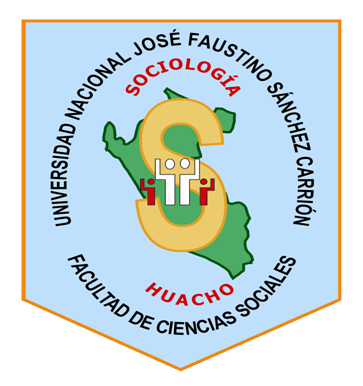 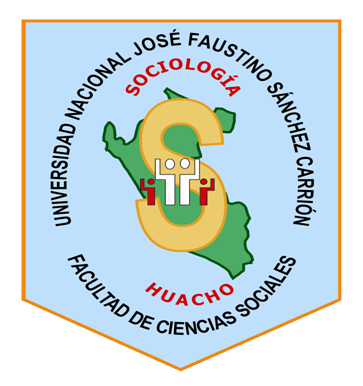 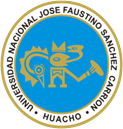 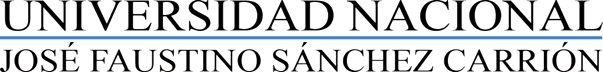                 Escuela Profesional de Sociología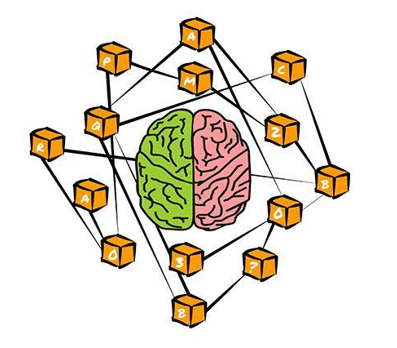 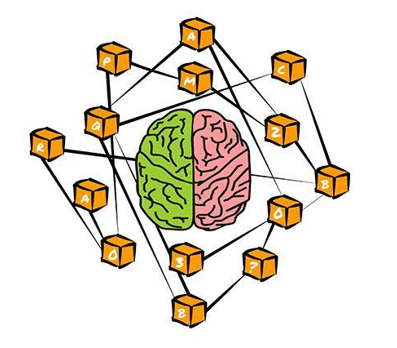 I.-	 DATOS GENERALESII.-	SUMILLA Y DESCRIPCIÓN DEL CURSO III. CAPACIDADES AL FINALIZAR EL CURSOIV.  INDICADORES DE CAPACIDADES AL FINALIZAR EL CURSOVI.- MATERIALES EDUCATIVOS Y  OTROS RECURSOS DIDÁCTICOSMEDIOS ESCRITOSBibliografía diversa sobre Lógica Matemática.Separatas  elaboradas por el docentePrácticas grupales del docenteMEDIOS VISUALES Y ELECTRÓNICOSPizarra acrílica, plumones y motaLap top y proyector multimediaDiapositivas interactivas del docenteVI.- MATERIALES EDUCATIVOS Y OTROS RECURSOS DIDÁCTICOS MEDIOS ESCRITOSBibliografía diversa sobre Análisis Matemático.Separatas  elaboradas por el docentePrácticas grupales del docente MEDIOS VISUALES Y ELECTRÓNICOSPizarra acrílica, plumones y motaLap top y proyector multimediaDiapositivas interactivas del docente MEDIOS INFORMÁTICOSPlataformas informáticas interactivas para el proceso de enseñanza aprendizaje y evaluación al servicio del dúo profesor -  alumno (MOVENOTE)VII.- MATERIALES EDUCATIVOS Y  OTROS RECURSOS DIDÁCTICOSEVIDENCIAS DE CONOCIMIENTOExámenes escritos de conocimientos, utilizando preguntas cerradas de opción simple y múltiple así como preguntas abiertas.EVIDENCIAS DE DESEMPEÑOExámenes prácticos que involucren la aplicación de los conocimientos teóricos del curso.Exposición de trabajos de investigación asignados, donde se califica: los conocimientos sobre el tema, el desempeño individual, la coordinación y desempeño grupal.EVIDENCIAS DEL PRODUCTOEvaluación del entregable del trabajo integrador, en estructura y contenido.Exposición del grupo de trabajo, con la participación de todos los miembros.El sistema de evaluación se rige por el Reglamento Académico General (Pre Grado), aprobado por Resolución de Consejo Universitario N° 0105-2016-CU-UH de fecha 01 de marzo del 2016. La evaluación es un proceso permanente e integral que permite medir el logro del aprendizaje alcanzado por los estudiantes de las Escuelas Profesionales (Art. 124º).El sistema de evaluación es integral, permanente, cualitativo y cuantitativo (vigesimal) y se ajusta a las características de las asignaturas dentro de las pautas generales establecidas por el Estatuto de la Universidad y el presente Reglamento (Art. 125º). Según Art 126º del Reglamento Académico, el carácter integral de la evaluación de las asignaturas comprende la Evaluación Teórica, Práctica y los Trabajos Académicos, y el alcance de las competencias establecidas en los nuevos planes de estudios. La evaluación para los currículos por competencias, será de cuatro módulos de competencias profesionales a más (Art, 58º)Control de Asistencia a Clases: La asistencia a clases teóricas y prácticas son obligatorias. La acumulación de más del 30% de inasistencia no justificadas, dará lugar a la desaprobación de la asignatura por límite de inasistencia con nota cero (00) (Art. 121º) El estudiante está obligado a justificar su inasistencia, en un plazo no mayor a tres (3) días hábiles; ante el Director de la Escuela Profesional, quien derivará el documento al Docente a más tardar en dos (2) días (Art. 122º). La asistencia a las asignaturas es obligatoria en un mínimo de 70%, caso contrario dará lugar a la inhabilitación por no justificar las inasistencias (Art. 123º). Para los currículos por competencias el sistema de evaluación comprende: Evaluación de Conocimiento (EC), Evaluación de Producto (EP) y Evaluación de Desempeño (ED) (Art, 127º).El Promedio Final (PF) (Art 127º) está determinado por:Donde el promedio del módulo i, denotado por PMi, con i =  está dado por:PMi = 0,3 x EC + 0,35 x EP + 0,35 x EDEl carácter cuantitativo vigesimal consiste en que la escala valorativa es de cero (00) a veinte (20), para todo proceso de evaluación, siendo 11 la nota aprobatoria mínima, sólo en el caso de determinación de la Nota Final la fracción de 0,5 o más va a favor de la unidad entera inmediata superior (Art. 130º).Para que el estudiante pueda ser sujeto de evaluación, es requisito el cumplimiento de lo establecido en los artículos 121º y 123º (Art. 132º). Para los currículos de estudio por competencias no se considera el examen sustitutorio (Art 138º).VIII.- BIBLIOGRAFÍA Y REFERENCIAS WEBUNIDAD DIDÁCTICA I: Lógica Proposicional.	1.- Figueroa, R. (1998).  Matemática Básica.  Lima Perú: RFG.	2.- Johnsonbaugh, Richard.  (1998).  Matemática Discreta.  Lima Perú: RFG.	3.- Kolman, B, et al (1997).  Estructuras de Matemática Discreta y Aplicaciones.  España.  McGraw-Hill.	4.- Lazaro, M (1990).  Matemática Básica.  Lima, Perú: Moshera.	5.- Venero, A. (1994). Matemática Básica.  Lima, Perú: San Marcos.	   6.- www2.uca.es/matematicas/Docencia/ESI/1711051/Apuntes/Leccion1.pdfUNIDAD DIDÁCTICA II: Razonamiento Lógico.	1.- Figueroa, R. (1998).  Matemática Básica.  Lima Perú: RFG.	2.- Johnsonbaugh, Richard.  (1998).  Matemática Discreta.  Lima Perú: RFG.	3.- Kolman, B, et al (1997).  Estructuras de Matemática Discreta y Aplicaciones.  España.  McGraw-Hill.	4.- Lazaro, M (1990).  Matemática Básica.  Lima, Perú: Moshera.	5.- Venero, A. (1994). Matemática Básica.  Lima, Perú: San Marcos.	   6.- www2.uca.es/matematicas/Docencia/ESI/1711051/Apuntes/Leccion1.pdfUNIDAD DIDÁCTICA III: Lógica de Predicados.	1.- Figueroa, R. (1998).  Matemática Básica.  Lima Perú: RFG.	2.- Johnsonbaugh, Richard.  (1998).  Matemática Discreta.  Lima Perú: RFG.	3.- Kolman, B, et al (1997).  Estructuras de Matemática Discreta y Aplicaciones.  España.  McGraw-Hill.	4.- Lazaro, M (1990).  Matemática Básica.  Lima, Perú: Moshera.	5.- Venero, A. (1994). Matemática Básica.  Lima, Perú: San Marcos.	   6.- www2.uca.es/matematicas/Docencia/ESI/1711051/Apuntes/Leccion1.pdfUNIDAD DIDÁCTICA IV : Cálculo de clases.	1.- Figueroa, R. (1998).  Matemática Básica.  Lima Perú: RFG.	2.- Johnsonbaugh, Richard.  (1998).  Matemática Discreta.  Lima Perú: RFG.	3.- Kolman, B, et al (1997).  Estructuras de Matemática Discreta y Aplicaciones.  España.  McGraw-Hill.	4.- Lazaro, M (1990).  Matemática Básica.  Lima, Perú: Moshera.	5.- Venero, A. (1994). Matemática Básica.  Lima, Perú: San Marcos.	   6.- www2.uca.es/matematicas/Docencia/ESI/1711051/Apuntes/Leccion1.pdfIX. PROBLEMAS QUE EL ESTUDIANTE RESOLVERÁ AL FINALIZAR EL CURSOHuacho, marzo  del 2018.LINEA DE CARRERAFORMACIÓN PROFESIONAL BÁSICACURSOLÓGICA MATEMÁTICACÓDIGO206HORASTH: 5       HT: 1	HP: 4CICLOIIICONDICIÓNObligatoriaSEMESTRE ACADÉMICO2017 – IIDURACIÓN16 SEMANASDOCENTELic. Aida Nerida Falcón CernaCORREO ELECTRÓNICOnerifalcon@hotmail.com afalcon@unjfsc.edu.peCOLEGIATURACOMAP Nº 1345CAPACIDAD DE LA UNIDAD DIDÁCTICANOMBRE DE LA UNIDAD DIDÁCTICASEMANAS UNIDAD IAnte un problema del contexto real usa el lenguaje formal de la lógica para evaluar la equivalencia e implicancia de un sistema proposicional.LÓGICA PROPOSICIONAL1,2,3,4UNIDAD IIAnte un problema del contexto real y de toma de decisiones usa las leyes lógicas para evaluar la validez de una inferencia. RAZONAMIENTO LÓGICO5,6,7,8UNIDADIIIResuelve situaciones problémicas del contexto social aplicando sus conocimientos de lógica de predicados. LÓGICA DE PREDICADOS9,10,11,12UNIDADIVAnte un problema del contexto real y de toma de decisiones usa en forma adecuada la lógica de clases, tomando como base propiedades fundamentales.  CÁLCULO  DE CLASES13,14,15,16NÚMERO INDICADORES DE CAPACIDAD AL FINALIZAR EL CURSO1Distingue  la relación que existe entre la lógica y las demás Ciencias.2Identifica las proposiciones simples, los conectivos lógicos y elabora un sistema proposicional.3Diseña un esquema molecular considerando la jerarquía.4Evalua la implicancia y equivalencia de un sistema proposicional.5Halla un enunciado equivalente al propuesto.6Analiza la validez de una inferencia lógica.7Utiliza el método abreviado para demostrar la validez de una inferencia.8Aplica con criterio los métodos de demostración.9Representa los operadores lógicos y predicados de un enunciado.10Diferencia el cuantificador universal del existencial.11Aplica el álgebra de predicados para simplificar un enunciado.12Utiliza el razonamiento deductivo para analizar un enunciado.13Representa una clase  conjunto por comprensión y por extensión. 14Diferencia los tipos de clases teniendo en cuenta sus características.15Reconoce las clases de proposiciones categóricas.16Resuelve problemas relacionado a las operaciones de clases.MAGNITUD CAUSAL OBJETO DEL PROBLEMAACCIÓN MÉTRICA DE VINCULACIÓNCONSECUENCIA MÉTRICA VINCULANTE DE LA ACCIÓNDificultad de análisis, interpretación de la equivalencia e implicancia de un sistema proposicional. Utiliza símbolos, conectivos, distribución de tablas de verdad.Analiza e interpreta sin limitaciones enunciados más simples, equivalentes a los enunciados propuestos.Dificultad para demostrar la validez de una inferencia.Utiliza leyes lógicas, el método abreviado, método de demostración directo e indirecto.Demuestra e interpreta sin limitación la validez de una inferencia lógica.Dificultad de reconocer, representar, operar enunciados que contienen cuantificadores.Utiliza predicados, operadores lógicos, cuantificadores universal existencial, algebra de predicados, razonamiento deductivo.Analiza e interpreta sin limitaciones enunciados que contienen cuantificadores.Limitada interpretación, representación y manejo de operaciones del cálculo de clases.Utiliza operaciones, propiedades fundamentales y leyes.De manera eficiente, analiza e Interpreta los resultados de los problemas planteados, relacionados al caculo de clases.